INDICAÇÃO Nº 1957/2018Sugere ao Poder Executivo Municipal que verifique a possibilidade de estender o guard rail central da Estrada Ernesto de Cillo até onde veículos e motos não tenham mais acesso para fazer a conversão irregular para a SP 304 sentido Americana.   (A)Excelentíssimo Senhor Prefeito Municipal, Nos termos do Art. 108 do Regimento Interno desta Casa de Leis, dirijo-me a Vossa Excelência para sugerir ao setor competente que verifique a possibilidade de estender o guard rail central da Estrada Ernesto de Cillo até onde veículos e motos não tenham mais acesso para fazer a conversão irregular para a SP 304 sentido Americana.   Justificativa:Fomos procurados por munícipes, solicitando essa providencia, pois segundo eles motoristas e motociclistas continuam fazendo a conversão irregular à esquerda no trecho logo após o pontilhão do Jd. São Francisco para acessar a SP 304 sentido Americana, oferecendo constantes riscos de acidentes. Plenário “Dr. Tancredo Neves”, em 28 de Fevereiro de 2018.José Luís Fornasari                                                  “Joi Fornasari”                                                    - Vereador -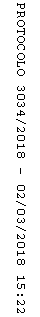 